Fac simile di domandaAvviso finalizzato alla presentazione delle domande di accesso ai finanziamenti ai sensi della Legge Regionale n. 3 del 09 febbraio 2018 “Disposizioni per la promozione e il sostegno pubblico al pluralismo e all’innovazione dell’informazione e della comunicazione regionale” e del Regolamento regionale n. 3 del 21 gennaio 2019Spett.le Regione PugliaLungomare Nazario Sauro, 3370121 Bari - BA Oggetto: 	Avviso finalizzato alla presentazione delle domande di accesso ai finanziamenti ai sensi della Legge Regionale n. 3 del 09 febbraio 2018 “Disposizioni per la promozione e il sostegno pubblico al pluralismo e all’innovazione dell’informazione e della comunicazione regionale” e del Regolamento regionale n. 3 del 21 gennaio 2019Il/La sottoscritto/a __________________________, nato il _________ a ______________ (_____), Codice Fiscale ___________________, in qualità di ________________________ dell’impresa ____________________ forma giuridica _______________ (P.IVA: ______________), con Sede Legale in ____________ (____) CAP _____ in ____________, telefono _________, fax ___________, e-mail ____________ consapevole della responsabilità penale cui può andare incontro in caso di dichiarazioni mendaci, ai sensi e per gli effetti dell'art. 76 del D.P.R. 28 dicembre 2000 n. 445CHIEDEl’accesso al finanziamento della proposta progettuale di seguito riportata ai sensi della Legge Regionale n. 3 del 09 febbraio 2018 “Disposizioni per la promozione e il sostegno pubblico al pluralismo e all’innovazione dell’informazione e della comunicazione regionale” e del Regolamento regionale n. 3 del 21 gennaio 2019,DICHIARA CHE L’IMPRESAnon rientra tra coloro che hanno ricevuto e, successivamente, non rimborsato o depositato in un conto bloccato, gli aiuti individuati quali illegali o incompatibili dalla Commissione Europea;non è stata destinataria, nei sei anni precedenti la data di presentazione della domanda di agevolazione, di provvedimenti di revoca di agevolazioni pubbliche ad eccezione di quelli derivanti da rinunce da parte dell'impresa;non deve restituire agevolazioni erogate per le quali è stata disposta dall'Organismo competente la restituzione;è iscritta nel registro degli operatori della comunicazione (R.O.C.), sezione Puglia;ha la propria sede operativa, la redazione, la sede della messa in onda nella regione Puglia ed essere ivi prevalentemente operanti;è in possesso di testata giornalistica regolarmente registrata presso una cancelleria di tribunale nell’ambito della regione Puglia; realizza prodotti editoriali periodici, come definiti dall’articolo 1, comma 3, della legge 7 marzo 2001, n. 62 (Nuove norme sull’editoria e sui prodotti editoriali e modifiche alla legge 5 agosto 1981, n. 416), diffusi a mezzo stampa, on-line o mediante radiodiffusione sonora o televisiva, contenenti informazioni relative a fatti e attività di interesse regionale, o afferenti alla realtà sociale, politica e culturale pugliese, in via prevalente e comunque in misura non inferiore al 70 per cento della foliazione per i periodici su carta stampata, al 70 per cento dei contenuti presenti nelle pagine web consultabili per i periodici on-line, o al 70 per cento di ciascuna trasmissione per i periodici in radiodiffusione sonora o televisiva;si avvale, per l’attività giornalistica, di personale iscritto all’Albo dei giornalisti di cui all’articolo 27 della legge 3 febbraio 1963, n. 69 (Ordinamento della professione di giornalista), recante l’ordinamento della professione di giornalista, con rapporto di lavoro disciplinato secondo accordi e contratti collettivi nazionali del settore giornalistico sottoscritti dalla Federazione nazionale stampa italiana (FNSI), e in regime di regolarità retributiva e contributiva, nonché di personale in formazione secondo quanto disposto dalla legge 8 febbraio 1948, n. 47 (Disposizioni sulla stampa) o di personale aspirante pubblicista svolgente la propria attività sotto la responsabilità del direttore di testata;dispone di una redazione giornalistica che si avvale di redattori con cui intercorre un rapporto di lavoro regolato e retribuito secondo le condizioni indicate al punto precedente;destina all’informazione locale autoprodotta almeno due edizioni del proprio notiziario in una fascia oraria del proprio palinsesto ricompresa fra le ore sette e le ore ventiquattro o almeno una foliazione di otto facciate per ogni uscita o almeno il 70 per cento di tutti gli articoli pubblicati in un anno;se operante nell’ambito dell’emittenza televisiva locale presenti sul digitale terrestre (DTT), ha un’area di copertura geografica e una percentuale di popolazione servita pari ad almeno il 10 per cento del numero della popolazione residente in Puglia, secondo i dati dell’ultimo censimento ISTAT; per il raggiungimento della copertura precedentemente indicata, sono ammesse forme associate di programmazione nel limite di cui alla legge 6 agosto 1990, n. 223 (Disciplina del sistema radiotelevisivo pubblico e privato), e cioè non eccedente le sei ore al giorno, nella fascia oraria compresa fra le ore sette e le ore ventiquattro;se operante negli ambiti della stampa di quotidiani e periodici locali a mezzo carta, dell’editoria su web, delle Agenzia di stampa quotidiana, impiega, nell’intero anno di riferimento del beneficio, un numero minimo di dipendenti, con prevalenza di giornalisti, regolarmente assunti con contratto di lavoro a tempo indeterminato e determinato, pari a quattro o due, rispettivamente nel caso di soggetti esercitanti attività di editoria quotidiana o periodica;rispetta le norme in materia di salute e sicurezza sui luoghi di lavoro ai sensi del decreto legislativo 9 aprile 2008, n. 81 (Attuazione dell’articolo 1 della legge 3 agosto 2007, n. 123, in materia di tutela della salute e della sicurezza nei luoghi di lavoro), nonché il possesso dei requisiti di sicurezza inerenti le strutture; non si trova in stato di fallimento e non è soggetta alle procedure concorsuali e che tali procedure non si siano verificate nell’ultimo quinquennio; non è destinataria di provvedimenti e/o azioni esecutive pendenti dinanzi all’Autorità giudiziaria e di procedimenti amministrativi, entrambi aventi a oggetto atti di revoca per indebita percezione di risorse pubbliche;non rientra in nessuna delle situazioni di esclusione di cui all’art.3 dell’Avviso;opera nel pieno rispetto delle vigenti norme edilizie ed urbanistiche, sul lavoro, sulla prevenzione degli infortuni e sulla salvaguardia dell'ambiente.AUTORIZZALa Regione Puglia ed ogni altro Ente o soggetto formalmente delegato, ad effettuare: tutte le indagini tecniche e amministrative dalle stesse ritenute necessarie sia in fase di istruttoria sia dopo l'eventuale concessione delle agevolazioni richieste e l'erogazione a saldo delle stesse;il trattamento dei dati personali ai sensi del D. Lgs 196/03 esclusivamente per le finalità previste dall’Avviso per la pre-qualificazione finalizzata alla presentazione delle domande di accesso ai sensi della Legge Regionale n. 3 del 09 febbraio 2018 “Disposizioni per la promozione e il sostegno pubblico al pluralismo e all’innovazione dell’informazione e della comunicazione regionale” e del Regolamento regionale n. 3 del 21 gennaio 2019;ALLEGAcopia dei documenti di identità di tutti i Soci del soggetto proponente o del titolare nel caso di Ditta Individuale;fatture e/o preventivi relativi al programma degli investimenti redatti su carta intestata del fornitore debitamente datati e sottoscritti;Data _______________________(firma) (1)							_______________________(1) Sottoscrivere con firma digitale del soggetto legittimato (o dei soggetti legittimati come, ad esempio, nel caso di società con amministratori a firma congiunta), rilasciata da un Ente accreditato presso l’Agenzia per l’Italia Digitale (ex DigitPA)Sezione A – Soggetto proponenteA.1 Dati anagrafici dell'impresaA.2 Dati anagrafici del titolare/legale rappresentanteA.3 Composizione della compagine sociale A.4 Recapiti Sezione B – Presentazione dell’iniziativaB.1 Descrizione dell’attività svolta dall’impresa: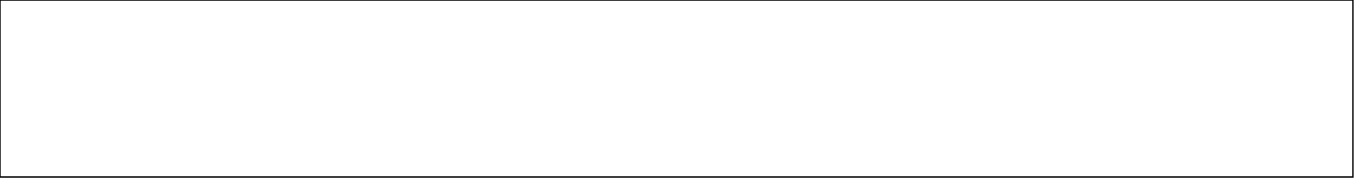 B.2 Illustrazione del programma di investimenti previsti e dell’impatto ipotizzato sull’attività: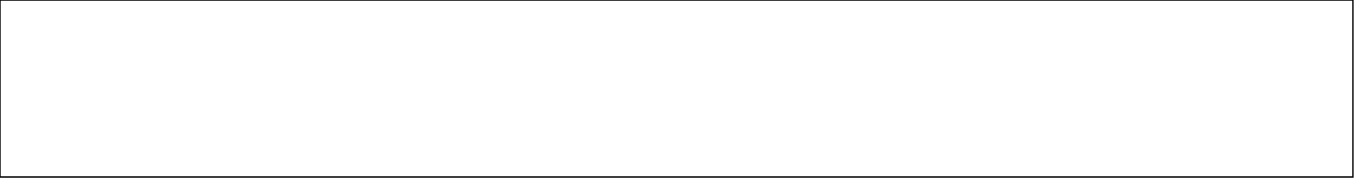 B.3 Analisi delle criticità cui gli investimenti agevolati daranno soluzioneIndicare i principali punti di debolezza, ai quali si potrà dare una soluzione mediante i nuovi investimentiB.4 Piano degli investimenti e delle spese da realizzareB.5 Dati quantitativi per l’attribuzione del punteggioPer la verifica dei dati riportati, la Regione Puglia si riserva la facoltà di richiedere all’impresa di presentare idonea documentazione.Sezione C – AgevolazioniC.1 Agevolazioni richieste ripartite per categoria di spesaData _______________________(firma) (1)							_______________________(1) Sottoscrivere con firma digitale del soggetto legittimato (o dei soggetti legittimati come, ad esempio, nel caso di società con amministratori a firma congiunta), rilasciata da un Ente accreditato presso l’Agenzia per l’Italia Digitale (ex DigitPA)Ragione Sociale e Forma Giuridica Ragione Sociale e Forma Giuridica Ragione Sociale e Forma Giuridica Ragione Sociale e Forma Giuridica Ragione Sociale e Forma Giuridica Ragione Sociale e Forma Giuridica Ragione Sociale e Forma Giuridica Ragione Sociale e Forma Giuridica Ragione Sociale e Forma Giuridica Ragione Sociale e Forma Giuridica Ragione Sociale e Forma Giuridica Ragione Sociale e Forma Giuridica Ragione Sociale e Forma Giuridica Ragione Sociale e Forma Giuridica Settore di attività dell'iniziativa - Codice ATECO 2007 Settore di attività dell'iniziativa - Codice ATECO 2007 Settore di attività dell'iniziativa - Codice ATECO 2007 Settore di attività dell'iniziativa - Codice ATECO 2007 Settore di attività dell'iniziativa - Codice ATECO 2007 Settore di attività dell'iniziativa - Codice ATECO 2007 Settore di attività dell'iniziativa - Codice ATECO 2007 Settore di attività dell'iniziativa - Codice ATECO 2007 Settore di attività dell'iniziativa - Codice ATECO 2007 Settore di attività dell'iniziativa - Codice ATECO 2007 Settore di attività dell'iniziativa - Codice ATECO 2007 Settore di attività dell'iniziativa - Codice ATECO 2007 Settore di attività dell'iniziativa - Codice ATECO 2007 Settore di attività dell'iniziativa - Codice ATECO 2007 Data di costituzione Data di emissione della prima fattura/corrispettivo Data di emissione della prima fattura/corrispettivo Data di emissione della prima fattura/corrispettivo Data di emissione della prima fattura/corrispettivo P. IVAData di iscrizione CCIAA Data di iscrizione CCIAA Data di iscrizione CCIAA Data di iscrizione CCIAA Data di iscrizione CCIAA Prov. CCIAAProv. CCIAAProv. CCIAANum. Iscrizione Registro ImpreseNum. Iscrizione Registro ImpreseNum. Iscrizione Registro ImpreseNum. Iscrizione Registro ImpreseNum. Iscrizione Registro ImpreseSede Legale Sede Legale Sede Legale Indirizzo Indirizzo Indirizzo Indirizzo Comune Comune Comune Provincia Provincia Provincia Provincia Sede amministrativa Sede amministrativa Sede amministrativa Indirizzo Indirizzo Indirizzo Indirizzo Comune Comune Comune Provincia Provincia Provincia Provincia Sede operativa Sede operativa Sede operativa Indirizzo Indirizzo Indirizzo Indirizzo Comune Comune Comune Provincia Provincia Provincia Provincia Numero Soci Numero Soci Numero Soci Numero Soci L’impresa rappresentata ha beneficiato, nell’ultimo triennio, di contributi pubblici di natura “de minimis”L’impresa rappresentata ha beneficiato, nell’ultimo triennio, di contributi pubblici di natura “de minimis”L’impresa rappresentata ha beneficiato, nell’ultimo triennio, di contributi pubblici di natura “de minimis”L’impresa rappresentata ha beneficiato, nell’ultimo triennio, di contributi pubblici di natura “de minimis”L’impresa rappresentata ha beneficiato, nell’ultimo triennio, di contributi pubblici di natura “de minimis”L’impresa rappresentata ha beneficiato, nell’ultimo triennio, di contributi pubblici di natura “de minimis”L’impresa rappresentata ha beneficiato, nell’ultimo triennio, di contributi pubblici di natura “de minimis”L’impresa rappresentata ha beneficiato, nell’ultimo triennio, di contributi pubblici di natura “de minimis”L’impresa rappresentata ha beneficiato, nell’ultimo triennio, di contributi pubblici di natura “de minimis”L’impresa rappresentata ha beneficiato, nell’ultimo triennio, di contributi pubblici di natura “de minimis”L’impresa rappresentata ha beneficiato, nell’ultimo triennio, di contributi pubblici di natura “de minimis”L’impresa rappresentata ha beneficiato, nell’ultimo triennio, di contributi pubblici di natura “de minimis”L’impresa rappresentata ha beneficiato, nell’ultimo triennio, di contributi pubblici di natura “de minimis”L’impresa rappresentata ha beneficiato, nell’ultimo triennio, di contributi pubblici di natura “de minimis”L’impresa rappresentata ha beneficiato, nell’ultimo triennio, di contributi pubblici di natura “de minimis”L’impresa rappresentata ha beneficiato, nell’ultimo triennio, di contributi pubblici di natura “de minimis”L’impresa rappresentata ha beneficiato, nell’ultimo triennio, di contributi pubblici di natura “de minimis”L’impresa rappresentata ha beneficiato, nell’ultimo triennio, di contributi pubblici di natura “de minimis”L’impresa rappresentata ha beneficiato, nell’ultimo triennio, di contributi pubblici di natura “de minimis”Importo contributoImporto contributoData contributoData contributoData contributoData contributoEmesso daEmesso daImporto contributoImporto contributoData contributoData contributoData contributoData contributoEmesso daEmesso daNome CognomeCodice Fiscale ResidenzaIndirizzoIndirizzoComuneProvinciaProvincia e Comune di Nascita Provincia e Comune di Nascita Provincia e Comune di Nascita Provincia e Comune di Nascita Data di nascita Data di nascita Data di nascita Documento Riconoscimento Tipo Tipo N. Rilasciato da il Ruolo nell’impresa Ruolo nell’impresa Quota di partecipazioneQuota di partecipazioneQuota di partecipazioneQuota di partecipazioneDenominazioneCodice FiscaleQuota di partecipazioneRecapito postale Recapito postale Le comunicazioni a mezzo posta saranno inviate all’indirizzo della sede operativa dell’impresaLe comunicazioni a mezzo posta saranno inviate all’indirizzo della sede operativa dell’impresaLe comunicazioni a mezzo posta saranno inviate all’indirizzo della sede operativa dell’impresaLe comunicazioni a mezzo posta saranno inviate all’indirizzo della sede operativa dell’impresaAltri contatti Cell. Cell. e-mail Altri contatti FAX FAX Tel. Altri contatti Al fine di rendere più agevoli le comunicazioni, si invita ad indicare i contatti diretti del proponente.Al fine di rendere più agevoli le comunicazioni, si invita ad indicare i contatti diretti del proponente.Al fine di rendere più agevoli le comunicazioni, si invita ad indicare i contatti diretti del proponente.Al fine di rendere più agevoli le comunicazioni, si invita ad indicare i contatti diretti del proponente.Al fine di rendere più agevoli le comunicazioni, si invita ad indicare i contatti diretti del proponente.Punti di debolezzaCriticità SoluzioniGamma dei servizi erogatiMercati di riferimentoOrganizzazione della produzioneObsolescenza della strumentazione tecnicaAltroRagione sociale fornitorePartita IVA fornitoreDescrizione fornituraimportoTOTALE PIANO DEGLI INVESTIMENTITOTALE PIANO DEGLI INVESTIMENTITOTALE PIANO DEGLI INVESTIMENTIRicavi relativi all’ultimo esercizio (per le imprese in regime di contabilità ordinaria valore del campo A1 del conto economico; per le imprese in contabilità semplificata il totale dei ricavi indicati in dichiarazione nel rigo RF2 o rigo RG2 della dichiarazione dei redditi)€Numero di dipendenti (ULA) con contratto di lavoro subordinato Numero di dipendenti (ULA) con qualifica di giornalista e contratto di lavoro subordinato Costi sostenuti per innovazione, nuova occupazione e formazione nell’anno 2020€Costi sostenuti per innovazione, nuova occupazione e formazione nell’anno 2021€PersonaleMaterialiServizi appaltatiComunicazioneEnergiaManutenzioneAffittoAmministrazioneAssicurativiSpese di viaggioLocazione e ammortamento di strumenti, software e attrezzatureCosti per l’accesso a opere protette dal diritto d’autore e ad altri contenuti protetti da diritti di proprietà intellettualeCosti di promozione direttamente imputabili all’attivitàCosti per il personale artistico, tecnico e organizzativo direttamente impiegato nell’attività TOTALE RICHIESTA